		   	          Mapa 1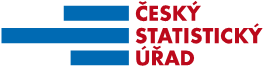 Map 1Zahraniční obchod se sousedními státy v srpnu 2016External Trade with Neighbouring Countries, August 2016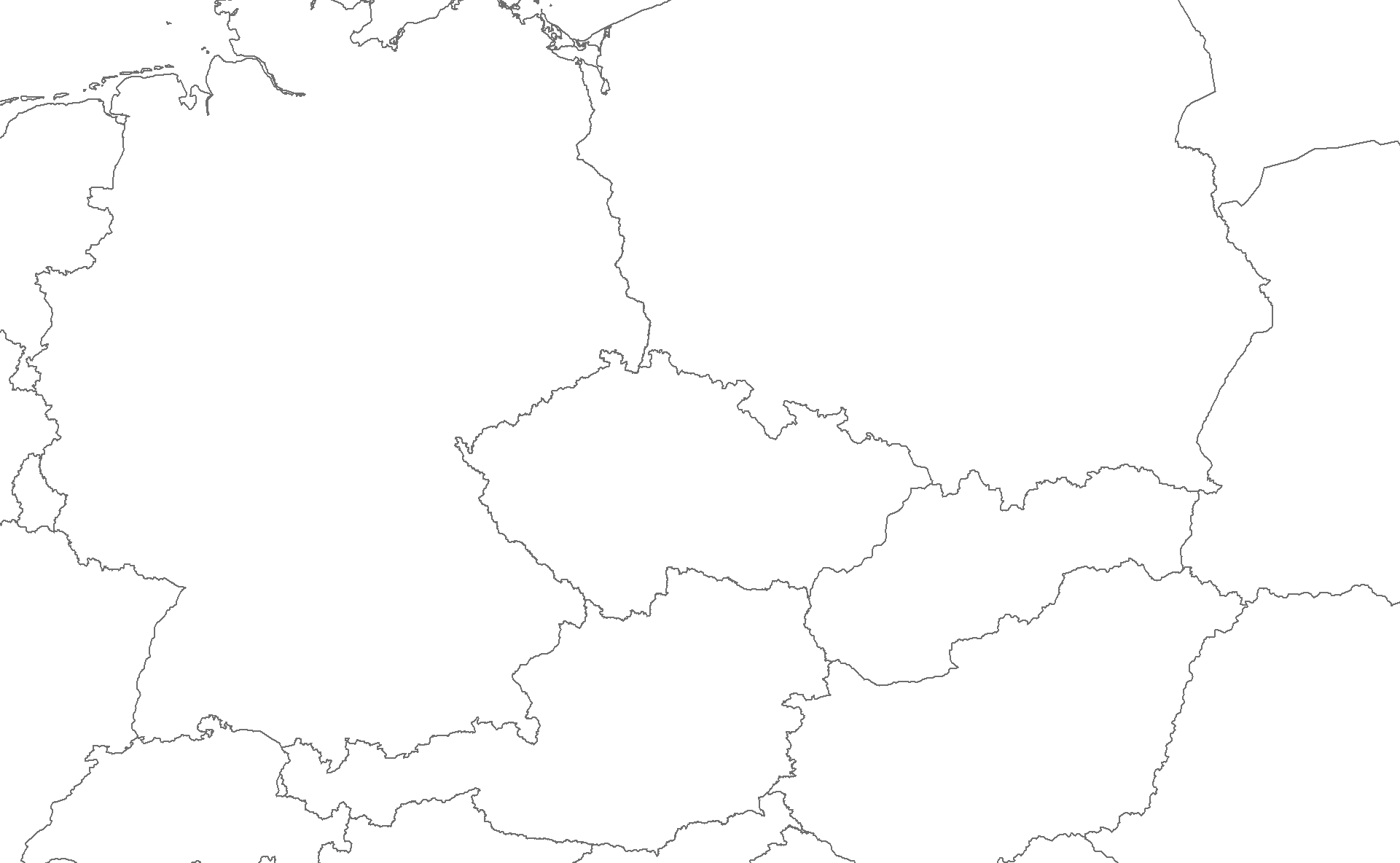 